Частное образовательное учреждение дополнительного профессионального образования«УЧЕБНЫЙ ЦЕНТРИсх. № 05-уцот 26.05.2021 			Данное письмо является основанием для оплаты, ст. 437 ГК РФУчебно-методический центр № 635 (УМЦ № 635 ИПБ России)Уважаемые коллеги, приглашаем Вас на семинарБояриной М.В.4 июня 2021г ПЕРСОНАЛЬНЫЕ ДАННЫЕ:изменения в регулировании Новосибирск, ул. Депутатская, 46, 2-й подъезд, 5 этаж, оф. 2051Работодатель: какие персональные данные имеет право обрабатывать.НОВАЯ (обязательная!) форма согласия на обработку персональных данных.Новые полномочия Роскомнадзора – органа, уполномоченного на проведение проверок. Нормативно-правовое регулирование вопросов использования персональных данных. Изменения законодательства в 2020 г. Федеральный закон от 30.12.2020. N 519-ФЗ, Федеральный закон от 08.12.2020 № 407-ФЗ.НОВАЦИИ законодательства в сфере ПД. Новое в законодательстве при использовании биометрических персональных данных физических лиц.Разбор судебной практики о нарушениях законодательства о персональных данных.Практические вопросы применения ПП РФ от 13.02.2019 №146 «Об утверждении Правил организации и осуществления государственного контроля и надзора за обработкой персональных данных». Обезличивание персональных данных и большие пользовательские данные – новые тенденции в законодательстве. Как привести порядок в документах о персональных данных: пошаговый план. НОВОЕ требование об организации работы с персональными данными. Оформляем приказ.Порядок допуска и возложения ответственности на работников организации за сохранность персональных данных; разграничение должностных лиц по полному и ограниченному допуску. Соглашение о неразглашении ПД. Порядок получения, формирования и обработки персональных данных. Уведомление об обработке (о намерении осуществлять обработку). Кто и в каких случаях обязан, как правильно оформить согласие на использование персональных данных (в том числе при оформлении кадровых документов, при заполнении регистрационных форм на сайте компании, при попадании на территорию организации и др.). Практические вопросы обработки персональных данных без использования средств автоматизации. Защита персональных данных, обрабатываемых с применением средств автоматизации. Удаленный сбор персональных данных и получение согласия на обработку в электронном виде; электронный документооборот; особенности хранения и обработки персональных данных в электронном виде; обработка персональных данных в облачных сервисах Передача персональных данных третьим лицам: на что обратить внимание. Уничтожение документов, содержащих ПД. Оформление акта об уничтожении ПД.Личные дела, копии и другие типичные ошибки работодателя. Типичные несоответствия и ошибки при выполнении требований законодательства. *В программу могут быть изменения, направленные на её актуализацию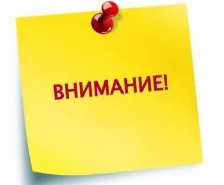 В учебном классе ЧОУ ДПО «УЦ «Актив С» тщательно соблюдаются противоэпидемические меры (масочный режим, обработка поверхностей, использование бактерицидного облучателя, озонатора, социальная дистанция). Количество мест для очного участия ограничено согласно требованиям Роспотребнадзора, поэтому требуется обязательная регистрация!Стоимость3500 руб., НДС нет. Для постоянных клиентов -3000 руб. НДС нет.Реквизиты для оплаты: ЧОУ ДПО«УЦ «Актив С» ИНН 5407263130 КПП 540601001 Р/с40703810000400001947 Филиал «Центральный» Банка ВТБ (ПАО) в г. Москве , БИК 044525411, к/сч 30101810145250000411Назначение платежа: Оплата за услуги согласно письма№ 05-уц от 26.05.2021. НДС нет. ДОПОЛНИТЕЛЬНЫЕ ВОПРОСЫ И ОБЯЗАТЕЛЬНАЯ РЕГИСТРАЦИЯ ПО ТЕЛЕФОНАМ:(383) 304-85-87 , 20-20-693 , 8-913-914-45-45 Е-mail: manager@aktiv-c.ru,сайт: WWW.AKTIV-C.RU